Урок в темі № 5Тема: Випадкові, неможливі і достовірні подіїМета: виховувати вміння застосовувати математичні знання в життєвих ситуаціях; сформувати поняття достовірних, неможливих і випадкових подій, сформувати знання і вміння по визначенню виду подій; розвивати вміння аналізувати, робити висновки.ХІД УРОКУ:І. Організаційний момент.ІІ. Актуалізація знань. Зараз ми з вами проведемо лотерею. Подивіться уважно на свої робочі місця. На парті у кожного з вас знаходиться картка з номером.Сьогодні у нас ___________ число. У кого такий номер? Підійди до мене і витягни номерок.Номер №_У кого такий номер? Сьогодні тобі пощастило. В кінці уроку ти отримаєш приз. Чи сподівались ви , що сьогоднішній урок почнеться саме так? Подія, яка відбулась зараз, була для вас неочікуваною? У житті з нами відбуваються різні події: приємні і неприємні, очікувані і неочікувані, випадкові. ІІІ. Засвоєння нових знань.Отже, тема нашого уроку : « Випадкові, неможливі і достовірні події»З давніх часів люди хотіли передбачати події, прораховувати їх. В математиці є спеціальна наука про випадки, яка називається ТЕОРІЯ ЙМОВІРНОСТЕЙ.Заснували цю науку: Паскаль, Бернуллі. Значимий внесок в науку в 20  столітті внесли Берштейн, Колмогоров, а також українські математики Скороход, Ядренко.А зараз і ми з вами почнемо вивчати теорію ймовірностей. Під час уроку ми будемо робити опорний конспект.Розглянемо приклад:- Чи буде завтра іти сніг? Тобто подія може відбутися, а може і ні?Випадкова  подія  - це подія, що при одних і тих  же умовах може відбутися, а                                       може й не відбутися. Позначаються: А,В, С,… А: «завтра буде сніг»Ще один приклад: Завтра буде вівторок? Ця подія обов’язково відбудеться.Достовірна подія - це подія, що за даних умов обов'язково відбудеться. В: «завтра буде вівторок»Ще один приклад:Ви вмієте літати? Така подія неможлива.Неможлива подія - це подія, що за даних умов  не може відбутися . С: «ви літаєте як птах»Давайте розберемося  в подіях на прикладах.ЗАДАЧА 1.У кошику лежало 3 червоних і 3 жовтих  яблука.  Із сумки навмання виймають яблуко. Серед наступних подій укажіть випадкові, достовірні, неможливі події. А:  « Витягнули червоне яблуко»               ВИПАДКОВАВ: « Витягнули жовте яблуко»                    ВИПАДКОВАС:  «Витягнули зелене яблуко»                   НЕМОЖЛИВАD:   « Витягнули яблоко»                             ДОСТОВІРНАЗАДАЧА 2.Які з наведених подій достовірні, випадкові, а які неможливі?Крокодил навчиться співати;У наступному році твій день народження припаде на середу ;Індики  восени полетять до теплих країв;Після березня настане квітень;Завтра настане субота;Сьогодні  я знайду 10 грн.ЗАДАЧА 4. Про які події  в народі говорять:“ Коли рак на горі свисне ”“ Бабця надвоє ворожила ”Отже Подія, що обов'язково відбудеться при даних умовах, називається...Подія, що не може відбутися при даних умовах, називається...Подія, що може як відбутися, так і не відбутися при даних умовах, називається...Рівноможливі події – події, що мають однакові шанси для появи.Випадіння герба, випадіння числа при підкиданні монети; випадіння 1,2,3,4,5,6 при підкиданні кубика.Несумісні події – події, що не можуть відбутися одночасно.Поява герба і числа, поява числа 1 і 2.ІV. Формування вмінь.Чи любите ви грати?Давайте пограємо.Грати з вами буде хлопчик, якмй є сучасним магом і чарівником.  Про нього написано багато книжок, і на екранах кінотеатрів іде фільм про нього. Хто це?Так. В гру з вами вступають Гаррі Поттер і його друзі.Кожен ряд отримає своє завдання. 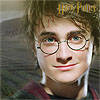 У вас 5 хвилин, щоб його розв’язати.І ряд отримує питання від Гаррі Поттера.У вашому класі вчиться 13 хлопчиків і 18 дівчаток. Які з наступних подій є для класу неможливими, а які - достовірними:у класі є два учня, що народилися в різні місяці;у класі є два учня, що народилися в одному місяці; у класі є два хлопчики, що народилися в одному місяці; у класі є дві дівчинки, що народилися в одному місяці; всі хлопчики народилися в різні місяці; всі дівчинки народилися в різні місяці.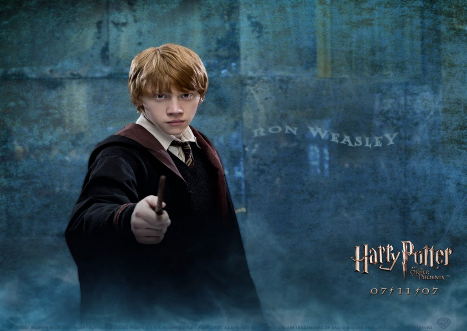 ІІ ряд отримує питання від Роні Візлі.Укажіть, які з перерахованих подій, на вашу думку, є  достовірними, а які — неможливими.  монета, кинута на гладку тверду поверхню, встала на ребро;    на гральному кубику випало сім ;    на гральному кубику випало від одного до шести ;    номер відкритої сторінки в книзі — дробове число;   номер відкритої сторінки в книзі не менше 1;   1 січня в школі не буде уроків. 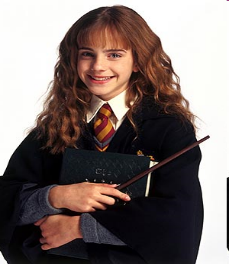 ІІІ ряд отримує питання від Герміони Грейнджер.Чи є достовірними події:  •   завтра на вулиці вам зустрінеться Баба-Яга; 
 • число днів у наступному місяці не перевищить 31; 
 • у вашій ванні оселиться червоний крокодил у синю смужку; 
 • на морозі вода в склянці через якийсь час змерзне; 
 • в жаркий день випадає сніг ;
• збірна вашого класу виграє футбольний матч з “ДинамоА тепер разом розберемо завдання директора школи  магів Дамблдора.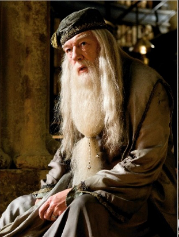 Кидаємо два кубики. Які з наступних подій неможливі, які - випадкові, а які - достовірні: на кубиках випало однакове число ; сума чисел на кубиках не перевершує 12;  сума чисел на кубиках дорівнює 11; добуток чисел на кубиках дорівнює 11.Наступне завдання від Добі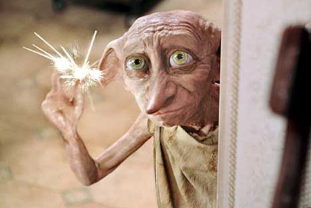 Зі списку журналу вашого класу ( у якому є хлопчики й дівчинки) випадковим чином обраний один учень. Вкажіть подію:    це хлопчик;    обраному учневі 12 років;     обраному учневі 12 місяців;цьому учневі більше 2 років.Кожна правильна відповідь – 1 бал.Домашнє завдання:Вивчити означення подій.Придумати приклади до неможливих, достовірних та випадкових подій. Один із прикладів замалювати.Провести експеримент(підкидання монети 20 р). Результати кожного підкидання ( орел чи решка) записати в зошит.V. Підсумок.Про випадкові події навіть складаються віршіАлександр Сергеевич ПушкинО сколько нам открытий чудных
Готовят просвещенья дух
И опыт, сын ошибок трудных,
И гений, парадоксов друг,
И случай, бог изобретатель.Михаил Юрьевич Лермонтов Я к вам пишу случайно; право,
Не знаю как и для чего.
Я потерял уж это право.
И что скажу вам? — ничегоVІ. Рефлексія.сьогодні я довідався про… ·  було цікаво... ·  я зрозумів, що... ·  тепер я можу... ·  мене здивувало... VІІ Домашнє завдання:Вивчити означення подій.№884, 887, 914(1) Провести експеримент(підкидання монети 20 р). Результати кожного підкидання ( орел чи решка) записати в зошит